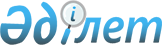 Қазақстан Республикасы Үкіметінің 2006 жылғы 23 қарашадағы № 1115 қаулысының күші жойылды деп тану туралыҚазақстан Республикасы Үкіметінің 2010 жылғы 31 тамыздағы № 848 Қаулысы

      Қазақстан Республикасының Үкіметі ҚАУЛЫ ЕТЕДІ:



      1. «Денсаулық сақтау саласында аттестаттауды өткізу ережесін бекіту туралы» Қазақстан Республикасы Үкіметінің 2006 жылғы 23 қарашадағы № 1115 қаулысының (Қазақстан Республикасының ПҮАЖ-ы, 2006 ж., № 43, 467-құжат) күші жойылды деп танылсын.



      2. Осы қаулы алғашқы ресми жарияланған күнінен бастап қолданысқа енгізіледі.      Қазақстан Республикасының

      Премьер-Министрі                               К. Мәсімов
					© 2012. Қазақстан Республикасы Әділет министрлігінің «Қазақстан Республикасының Заңнама және құқықтық ақпарат институты» ШЖҚ РМК
				